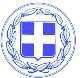 ΕΛΛΗΝΙΚΗ ΔΗΜΟΚΡΑΤΙΑ ΥΠΟΥΡΓΕΙΟ ΔΙΚΑΙΟΣΥΝΗΣ (ΟΝΟΜΑΤΕΠΩΝΥΜΟ ΔΙΚ. ΕΠΙΜΕΛΗΤΗ)                     ΕΔΡΑ ΔΙΚ. ΕΠΙΜΕΛΗΤΗΑΡΙΘΜΟΣ:ΕΚΘΕΣΗ ΗΛΕΚΤΡΟΝΙΚΗΣ ΕΠΙΔΟΣΗΣΣτ________________,  σήμερα στις __________ ( ____ ) του μήνα _________,  του δύο χιλιάδες είκοσι ________ (202__) έτους, ημέρα __________ και την ώρα που αναφέρεται στην σχετική χρονοσήμανση της παρούσης ο υπογεγραμμένος και πιστοποιημένος για την διενέργεια ηλεκτρονικών επιδόσεων Δικαστικός Επιμελητής της περιφέρειας του Εφετείου ________ (ονοματεπώνυμο δικ. επιμελητή), με έδρα στο Πρωτοδικείο _______ ( διεύθυνση), με Α.Φ.Μ.: __________, με πανελλαδικό αριθμό μητρώου δικαστικού επιμελητή _______, που ενεργώ ως  επί της εκτελέσεως αρμόδιος, απέστειλα μέσω του ΣΥΣΤΗΜΑΤΟΣ ΗΛΕΚΤΡΟΝΙΚΩΝ ΕΠΙΔΟΣΕΩΝ (ΣΗΕ) (κατ’ άρθρο122 Α’ ΚΠΟΛΔ, ΚΥΑ: 18407οικ./2022 ΦΕΚ 2318/Β/12-5-2022) προς τ__ν  κ. Προϊστάμενο/η του Κτηματολογικού Γραφείου  __________ και συγκεκριμένα στην μοναδική ηλεκτρονική  διεύθυνσή του, όπως αυτή έχει καταχωρηθεί νομίμως στο  portal odee.gr, ακριβές επικυρωμένο ηλεκτρονικό αντίγραφο της υπ’ αριθμ. ________ έκθεσής μου αναγκαστικής κατάσχεσης ακίνητης περιουσίας, για να λάβει γνώση και να επέλθουν οι νόμιμες συνέπειες. Γίνεται μνεία ότι τα στοιχεία των υποκειμένων της αναγκαστικής κατάσχεσης αναφέρονται και περιγράφονται στις επόμενες σελίδες της παρούσας έκθεσης με  την ένδειξη (ΣΤΟΙΧΕΙΑ ΥΠΟΚΕΙΜΕΝΩΝ ΕΚΘΕΣΗΣ ΚΑΤΑΣΧΕΣΗΣ). Για  το λόγο αυτό, συντάχθηκε η παρούσα, η οποία αφού αναγνώστηκε και βεβαιώθηκε, υπογράφεται με ηλεκτρονικό τρόπο όπως ακολουθεί.ΣΤΟΙΧΕΙΑ ΥΠΟΚΕΙΜΕΝΩΝ ΚΑΤΑΣΧΕΤΗΡΙΑΣ ΕΚΘΕΣΗΣΕΠΙΣΠΕΥΔΟΥΣΑ/ΩΝ:ΚΑΘ ΟΥ/ ΗΣ/ΩΝ Η ΕΚΤΕΛΕΣΗ:ΕΝΤΟΛΕΑΣ ΤΗΝ ΑΝΑΓΚΑΣΤΙΚΗ ΚΑΤΑΣΧΕΣΗ  ΠΛΗΡΕΞΟΥΣΙΟΣ  ΔΙΚΗΓΌΡΟΣ:Νόμιμη Αμοιβή €25,00Φ.Π.Α. 24% €6,00Σύνολο €31,00